Cenník predajňa PD Bošáca – platný od 15.4.2019Bravčové mäso Bravčové stehno                                                              4,95€Bravčové plece                                                                 3,85€Bravčová krkovička                                                         4,20€Bravčové karé                                                                   4,76€Bravčový bok                                                                    3,33€Bravčové koleno zadné                                                  3,22€Bravčové koleno predné                                                2,77€Bravčové nožičky                                                             0,24€Bravčová pečeň                                                                1,82€                                                        Bravčová sviečková                                                         7,26€Bravčová hlava                                                                 1,82€Bravčový chvost                                                               2,00€Bravčové kosti                                                                  0,66€Bravčová slanina                                                              1,82€Bravčový lalok                                                                  2,77€Bravčová koža                                                                  0,24€Bravčová krkovička bk                                                   5,28€Bravčové karé bk                                                             5,67€Bravčové rebrá                                                                2,42€Bravčové rebro na gril                                                   3,75€Bravčové koleno zadné bk                                           3,63€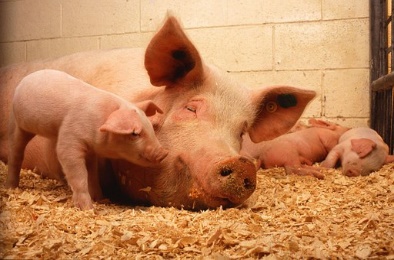 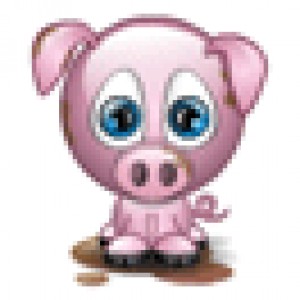 Cenník predajňa PD Bošáca – platný od 15.4.2019Hovädzie mäsoHovädzie stehno                                                                               7,22€Hovädzia roštenka nízka                                                                 8,55€Hovädzia roštenka vysoká                                                              6,09€Hovädzí krk bk                                                                                   6,09€Hovädzia nožina                                                                                6,09€Hovädzia slabina                                                                               4,44€  Hovädzia pravá sviečková                                                               22,18€Hovädzia falošná sviečková                                                             9,43€Hovädzie plece                                                                                   6,66€Hovädzie rebro + hruď                                                                      3,33€Hovädzie kosti                                                                                     0,56€                                                                               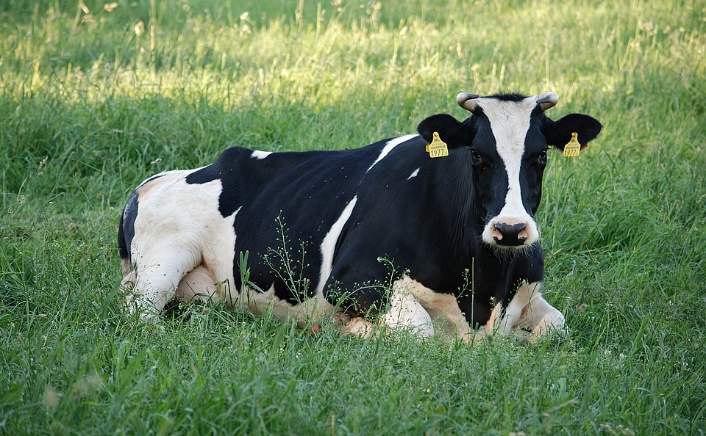 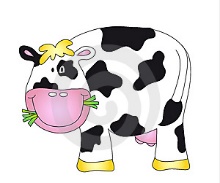 Cenník predajňa PD Bošáca – platný od 15.4.2019Mäsové výrobkyBratislavské párky                                                                                               4,25€Bravčový bok plnený klobáskovým mäsom                                                   6,30€Bravčové mäso vo vlastnej šťave – sklo                                                          5,50€Bravčové koleno  vo vlastnej šťave – sklo                                                      3,80€Bravčová masť                                                                                                      2,20€                                                                                  Domáca fašírka                                                                                                     4,59€Domáca sekaná                                                                                                     4,59€Hovädzie mäso vo vlastnej šťave – sklo                                                          7,50€Huspenina družstevná                                                                                         5,00€Jaternica mäsová svetlá                                                                                      4,60€Jaternica mäsová tmavá                                                                                     4,60€                      Klobása jelenia                                                                                                     9,20€Klobása bošácka                                                                                                   5,70€Klobása ipeľská                                                                                                     3,45€Klobása pikantná                                                                                                   5,70€Klobása pohronská                                                                                                4,59€                     Klobása gazdovská                                                                                                5,70€Klobásová zmes – sklo                                                                                          6,00€Mäsiarsky bochník                                                                                                 4,60€Obyčajné párky                                                                                                       3,35€Oškvarková nátierka                                                                                              5,75€Oškvarky krájané                                                                                                    6,90€Oškvarky mleté                                                                                                       5,30€Paprikový lalok                                                                                                        3,45€Paprikové párky                                                                                                      4,20€Pečeňová paštéta v skle                                                                                        5,00€                Lahôdkové párky                                                                                                    4,25€                      Lahôdkové mäso – v skle                                                                                      6,00€ Cenník predajňa PD Bošáca – platný od 15.4.2019Mäsové  výrobky                       Safaládky                                                                                                             4,15€Saláma Čingov                                                                                                    4,95€Saláma Inovec                                                                                                    4,70€Saláma Jemná                                                                                                    2,99€Saláma Bošácka – suchá                                                                                  4,70€Saláma Paprikáš                                                                                                4,60€Saláma Sliač                                                                                                        4,70€Saláma Turistická                                                                                               4,70€Saláma Vysočina                                                                                                4,70€Šunka Bošácka                                                                                                    6,90€Šunka Dusená                                                                                                     6,90€Šunková saláma neúdená                                                                                 5,40€                                                                                       Šunkáčik                                                                                                               5,20€Tlačenka mäsová svetlá                                                                                    3,45€Údená bošácka slanina plnená klobáskovým mäsom                                5,75€Údená bošácka slanina                                                                                     4,95€Údená bravčová panenka                                                                                 8,60€Údená krkovička bk                                                                                            5,20€Údená krkovička sk                                                                                             4,60€Údené mäso vo vlastnej šťave – sklo                                                              5,50€Údená paštéta v skle                                                                                          6,00€Údená slanina                                                                                                      1,95€Údené harfy                                                                                                         2,10€                                                                                                                                                                        Údené koleno predné sk                                                                                   3,45€                      Údené koleno zadné                                                                                           4,00€       Cenník predajňa PD Bošáca – platný od 15.4.2019Mäsové výrobkyÚdené koleno zadné bk                                                                                                                4,80€Údené lahôdkové karé                                                                                                                  5,20€Údené nožičky                                                                                                                                 1,15€Údené plece                                                                                                                                     4,60€Údené rebrá                                                                                                                                     2,20€                                                                                                            Údené stehno bk                                                                                                                             5,75€                                                                                                                       Údený bok sk                                                                                                                                    3,70€Údený bravčový chvost                                                                                                                  2,20€Údený hovädzí jazyk                                                                                                                       4,60€Údený lalok                                                                                                                                       4,00€Zabíjačková kaša                                                                                                                              4,00€Párky so syrom                                                                                                                                 4,50€Tradičná pašteka v skle                                                                                                                   6,00€Obyčajná suchá saláma                                                                                                                   4,50€Cenník je platný od 15.4.2019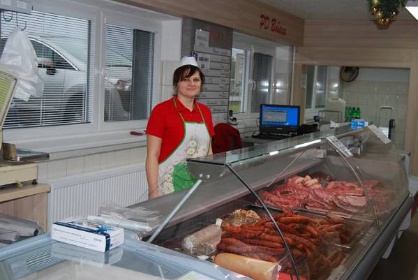 Všetky ceny sú uvedené za 1kg s DPH. Ceny sa menia podľa aktuálnej ceny na trhu.Skratky: bk – bez kosti, bez kože,  sk – s kosťou